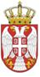             Република СрбијаОСНОВНА ШКОЛА „КРАЉ ПЕТАР  I“        Ниш, Војводе Путника бр. 1        Датум: 27. 03. 2023.године	 Број:610-266/87-2-2023-04И З В О Диз записника са 87.  телефонске седнице,Школског одбора  ОШ »Краљ Петар I« у Нишу,одржане дана  27. 03.  2023. године.1. Донета Одлука о доношењу  Измена Финансијског плана за 2023.годину.							записничар							Лидија Цветковић